令和4年9月15日保護者の皆様へ　緑ヶ丘遊子児童館館長　高橋　茂生新型コロナウィルス感染症陽性者判明について　日頃より保護者の皆様には、緑ヶ丘遊子児童館の活動にご協力いただきありがとうございます。この度、当児童館で1名、新型コロナウィルス感染症のPCR検査陽性者が判明しました。　今回、当児童館を利用していた放課後児童クラブ児で「感染の可能性がある方」に該当する方には別途個別にご案内をいたします。感染拡大防止対策へのご理解とご協力をよろしくお願いします。なお、体調不良等の症状があった場合は、医療機関に受診をお願い致します。また、受診した際は、報告をお願いします　児童館では熱中症対策を行いつつ、感染が心配な場面ではマスクの着用を推奨しています。喚起や手洗い、消毒も引き続き行っていきますので、ご家庭でもご協力をお願いいたします。　当児童館での「感染の可能性がある方」のリストアップ基準は、北海道のホームページに記載されている、「ご自身や身近な人が新型コロナに感染したときの対応について」からダウンロードできる別紙「接触者のリストアップの基準＿放課後児童クラブ編」に基づき判断をしています。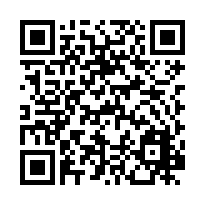 　https://www.pref.hokkaido.lg.jp/hf/kst/kansenkakudai_taiou.html＊上記ホームページをよくご覧になり、対応していただけますようお願いいたします。多大なご迷惑をおかけしますが、感染拡大防止のため、ご協力くださいますようお願いいたします。